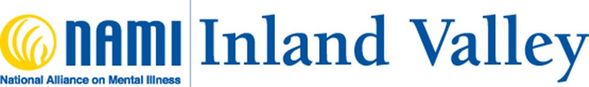 NAMI Inland Valley Family Support Group – 2019 Meeting ScheduleFor Family Members of Someone Living with Mental IllnessSupport Group’s Purpose: Provide peer directed emotional support, education and resources to help family members with loved ones living with mental illness – you are not alone!Provide no-cost nationally recognized training.Support mental health providers with free services promoting resilience and recovery.Did you know that services for mental health care are growing in the High Desert but more are needed?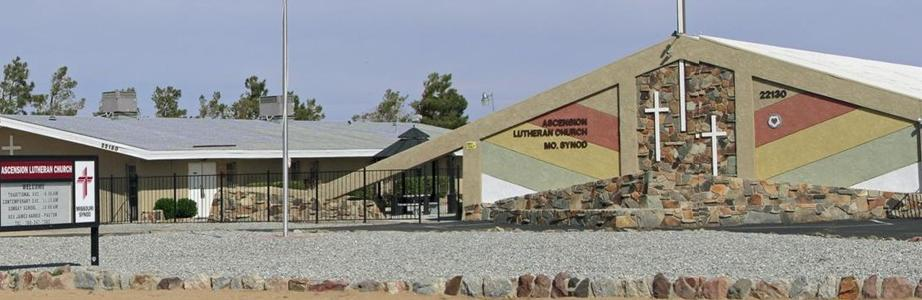 Ascension Lutheran Church is located at 22130 Ottawa Road in Apple Valley. Meetings are held on the 2nd and 4th Thursday of the month from 6 PM – 8 PM on the dates listed below.  Meetings are FREE and CONFIDENTIAL with local resources provided.2019 MEETINGS SCHEDULEJANUARY 10th AND 24th				JULY 11th AND 25th FEBRUARY 14th AND 28th			AUGUST 8th AND 22nd				MARCH 14th AND 28th				SEPTEMBER 12th AND 26th		APRIL 11TH AND 25th				OCTOBER 10th AND 24th MAY 9th AND 23rd  				NOVEMBER 7th AND 28th JUNE 13th AND 27th				DECEMBER 12th AND 26th Sponsors: 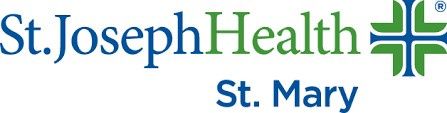 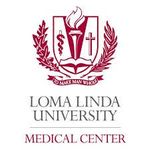 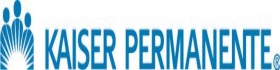 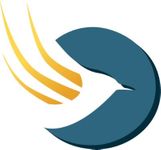 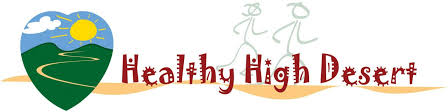 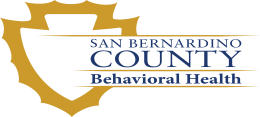 Mental Health Peer Support Group – 2019 Meeting ScheduleFor Persons Living with Mental IllnessFree twice a month meeting from 6pm-8pm in Apple ValleyFor those living with mental health challenges – you are not alone!This group promotes social connection and support.  This is not therapy or for crisis intervention.This group promotes compassion, mindfulness and self-care and communication.This group is led by a facilitator who themselves live with mental illness.Did you know that services for mental health care are growing in the High Desert and more are needed?Ascension Lutheran Church is located at 22130 Ottawa Road in Apple Valley. Meetings are held on the 2nd and 4th Thursday of the month from 6 PM – 8 PM on the dates listed below.  Meetings are FREE and CONFIDENTIAL with local resources provided.2019 MEETINGS SCHEDULEJANUARY 10th AND 24th					JULY 11th AND 25th FEBRUARY 14th AND 28th				AUGUST 8th AND 22nd				MARCH 14th AND 28th					SEPTEMBER 12th AND 26thAPRIL 11TH AND 25th					OCTOBER 10th AND 24th MAY 9th AND 23rd					NOVEMBER 7th AND 28th JUNE 13th AND 27th					DECEMBER 12th AND 26th Sponsors: 